UNIVERSIDADE CATÓLICA DE PERNAMBUCO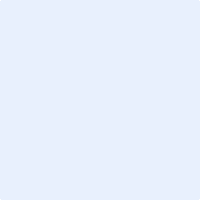 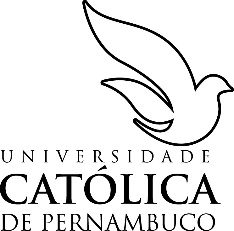 PRÓ-REITORIA DE PESQUISA E PÓS-GRADUAÇÃO	COORDENAÇÃO DA PÓS-GRADUAÇÃO STRICTO SENSU	1. DADOS PESSOAIS:2. ENDEREÇOS:3. CONTATOS:4. INFORMAÇÕES SOBRE O MESTRADO:PROGRAMA DE PÓS-GRADUAÇÃO EM:ATENÇÃO: CAMPO DE RESPONSABILIDADE DA SECRETARIA STRICTO SENSUATENÇÃO: CAMPO DE RESPONSABILIDADE DA SECRETARIA STRICTO SENSUFICHA Nº:   ANO: NOME: NOME: NOME: NOME: NOME: NOME: NOME: NOME: NOME: NOME: NOME: NOME: NOME: NOME: FILIAÇÃO:FILIAÇÃO:FILIAÇÃO:FILIAÇÃO:FILIAÇÃO:FILIAÇÃO:FILIAÇÃO:FILIAÇÃO:FILIAÇÃO:FILIAÇÃO:FILIAÇÃO:FILIAÇÃO:FILIAÇÃO:FILIAÇÃO:PAI:MÃE:SEXO:SEXO:SEXO:SEXO:SEXO:SEXO:SEXO:SEXO:SEXO:SEXO:SEXO:SEXO:SEXO:SEXO:DOCUMENTAÇÃO:DOCUMENTAÇÃO:DOCUMENTAÇÃO:DOCUMENTAÇÃO:DOCUMENTAÇÃO:DOCUMENTAÇÃO:DOCUMENTAÇÃO:DOCUMENTAÇÃO:DOCUMENTAÇÃO:DOCUMENTAÇÃO:DOCUMENTAÇÃO:DOCUMENTAÇÃO:DOCUMENTAÇÃO:DOCUMENTAÇÃO:CIDADE DE NASCIMENTO:CIDADE DE NASCIMENTO:CIDADE DE NASCIMENTO:CIDADE DE NASCIMENTO:NACIONALIDADE:NACIONALIDADE:NACIONALIDADE:NACIONALIDADE:NACIONALIDADE:NACIONALIDADE:DATA DE NASCIMENTO:DATA DE NASCIMENTO:DATA DE NASCIMENTO:DATA DE NASCIMENTO:Nº RG:Nº RG:Nº RG:Nº RG:ORGÃO EMISSOR:ORGÃO EMISSOR:ORGÃO EMISSOR:UF:UF:UF:UF:UF:DATA DE EMISSÃO:DATA DE EMISSÃO:OUTRO:OUTRO:Nº:Nº:Nº:SIGLA:SIGLA:SIGLA:UF:UF:UF:UF:UF:VALIDADE:CPF:CPF:ESTADO CIVIL:ESTADO CIVIL:ESTADO CIVIL:ESTADO CIVIL:ESTADO CIVIL:ESTADO CIVIL:ESTADO CIVIL:ESTADO CIVIL:ESTADO CIVIL:ESTADO CIVIL:ESTADO CIVIL:ESTADO CIVIL:CPF:CPF:CPF:CPF:LOGRADOURO E NÚMERO:LOGRADOURO E NÚMERO:APTO:BAIRRO:CIDADE:UF:UF:CEP:E-MAIL:  FONE:  LINHA DE PESQUISA: LÍNGUA ESTRANGEIRA:   ATENÇÃO: O CRITÉRIO PARA AVALIAÇÃO DE CANDIDATOS É DE INTEIRA RESPONSABILIDADE DA “COMISSÃO DE SELEÇÃO”. A COMISSÃO RESERVA-SE O DIREITO DE NÃO REVELAR AS RAZÕES DE RECUSA OU REPROVAÇÃO DE QUALQUER CANDIDATO. NÃO SERÁ REEMBOLSADO O VALOR DA TAXA DE INSCRIÇÃO. OS CANDIDATOS NÃO APROVADOS NA SELEÇÃO DEVERÃO RETIRAR OS DOCUMENTOS ENTREGUES NO MOMENTO DA INSCRIÇÃO, ATÉ 60 DIAS, A PARTIR DA DATA DE DIVULGAÇÃO DOS RESULTADOS.  VOCÊ TEM VÍNCULO COM A UNICAP?VOCÊ TEM VÍNCULO COM A UNICAP?ATENÇÃO CANDIDATO: CLICAR NO QUADRADO ABAIXO AFIRMANDO QUE ESTÁ CIENTEATENÇÃO CANDIDATO: CLICAR NO QUADRADO ABAIXO AFIRMANDO QUE ESTÁ CIENTEDECLARO SEREM VERDADEIRAS AS INFORMÇÕES ACIMA PRESTADAS E ACEITO OS CRITÉRIOS DA “COMISSÃO DE SELEÇÃO”.RECIFE, RECIFE, ASSINATURA DA COORDENAÇÃO: